ФИНАНСОВОЕ УПРАВЛЕНИЕ АДМИНИСТРАЦИИМУНИЦИПАЛЬНОГО ОБРАЗОВАНИЯ«САФОНОВСКИЙ РАЙОН» СМОЛЕНСКОЙ ОБЛАСТИП Р И К А Зот   17  марта  2023 года                                                                                № 42Об утверждении отчета о результатах и основных направлениях  деятельности Финансового управления Администрации муниципального образования«Сафоновский район» Смоленской области за 2022 годПРИКАЗЫВАЮ:1.  Утвердить отчет о результатах и основных направлениях  деятельности Финансового управления  Администрации муниципального образования «Сафоновский район» Смоленской области за 2022 год.2.  Разместить отчет о результатах и основных направлениях  деятельности Финансового управления  Администрации муниципального образования «Сафоновский район» Смоленской области за 2022 год на официальном сайте Администрации муниципального образования «Сафоновский район» Смоленской области в информационно – телекоммуникационной сети Интернет.Заместитель Главы муниципальногообразования «Сафоновский район»Смоленской области – начальник Финансового управления                                                                Н.И. Гузенко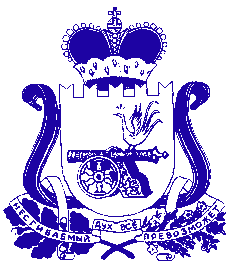 